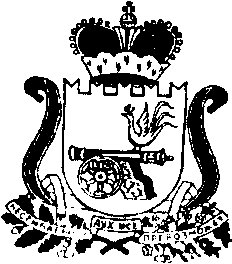 АДМИНИСТРАЦИЯ   МУНИЦИПАЛЬНОГО ОБРАЗОВАНИЯ«КАРДЫМОВСКИЙ РАЙОН» СМОЛЕНСКОЙ ОБЛАСТИПОСТАНОВЛЕНИЕ от 30.12.2016 № 00772О внесении изменений в муниципальную программу «Обеспечение жильем молодых семей на территории муниципального образования «Кардымовский район» Смоленской области» на 2014 - 2020 годыАдминистрация муниципального образования  «Кардымовский район» Смоленской области постановляет:1. Внести в муниципальную   программу    «Обеспечение   жильем   молодых семей на территории муниципального образования «Кардымовский район» Смоленской области»   на   2014-2020 годы,    утвержденную постановлением   Администрации   муниципального   образования  «Кардымовский район» Смоленской области от 22.01.2014 № 0015 (в редакции постановлений от 19.12.2014 № 00889, от 18.05.2015 № 00309, от 22.09.2015 № 00581, от 11.12.2015 № 00768, от 10.10.2016 № 00571) следующие изменения:1) позицию «Объёмы и источники финансирования Программы» изложить в следующей редакции:2) в разделе 4 «Обоснование ресурсного обеспечения Программы» изложить в следующей редакции:Общий объем финансирования Программы – 25857385,92  рублей,в том числе:за счет средств бюджета муниципального образования «Кардымовский район» Смоленской области  (далее также – районный бюджет) -  1503945 рублей.2014 год -  4208695,92 руб., из них средства районного бюджета -    263835 руб.,            средства областного бюджета -   828154,08 руб.,             средства федерального бюджета – 934071,84 руб.,внебюджетные средства - 2182635    руб.2015 год -  3190005 руб., из них средства районного бюджета -    143910 руб.,            средства областного бюджета - 431730 руб.,            средства федерального бюджета – 431730 руб.,             внебюджетные средства - 2182635    руб.2016 год -  2949975 руб., из них средства районного бюджета -    109620 руб.,           средства областного бюджета – 657720 руб.,             внебюджетные средства - 2182635    руб.2017 год -  4676490 руб., из них средства районного бюджета -    274050 руб.,            средства Каменского сельского поселения   Кардымовского района Смоленской области – 82215 руб.,            средства областного бюджета – 2137590 руб.,             внебюджетные средства - 2182635    руб.2018 год -  3781260 руб., из них средства районного бюджета -    164430 руб.,            средства Кардымовского городского поселения Кардымовского района смоленской области – 63945 руб.,            средства областного бюджета – 1370250 руб.,             внебюджетные средства - 2182635    руб.2019 год -  4100985 руб., из них средства районного бюджета -    191835 руб.,            средства Кардымовского городского поселения Кардымовского района Смоленской области – 82215 руб.,            средства областного бюджета – 1644300 руб.,             внебюджетные средства - 2182635    руб.2020 год -  2949975 руб., из них средства районного бюджета -    127890 руб.,            средства областного бюджета – 639450 руб.,    внебюджетные средства - 2182635    руб.Объемы финансирования мероприятий Программы ежегодно подлежат уточнению исходя из реальных возможностей районного бюджета.3) в задаче 1 «Предоставление молодым семьям – участникам Программы социальных выплат на приобретение жилья или строительства индивидуального жилого дома» Перечня программных мероприятий:- пункт 1.4 изложить в следующей редакции:- пункт «Итого» изложить в следующей редакции:- пункт «Всего по программе» Перечня программных мероприятий изложить в следующей редакции:2. Настоящее  постановление опубликовать на официальном сайте Администрации муниципального образования «Кардымовский район» Смоленской области в сети «Интернет».3. Контроль исполнения настоящего постановления возложить на заместителя Главы муниципального образования «Кардымовский район» Смоленской области  Н.В. Асоскову.4. Настоящее  постановление вступает в силу со дня его подписания.Объемы и источники финансирования ПрограммыОбщий объем финансирования Программы – 25857385,92  рублей,в том числе:за счет средств бюджета муниципального образования «Кардымовский район» Смоленской области  (далее также –районный бюджет) -  1503945 рублей.2014 год -  4208695,92 руб., из них средства районного бюджета -    263835 руб.,            средства областного бюджета -   828154,08 руб.,             средства федерального бюджета – 934071,84 руб.,внебюджетные средства - 2182635    руб.2015 год -  3190005 руб., из них средства районного бюджета -    143910 руб.,            средства областного бюджета - 431730 руб.,            средства федерального бюджета – 431730 руб.,             внебюджетные средства - 2182635    руб.2016 год -  2949975 руб., из них средства районного бюджета -    109620 руб.,           средства областного бюджета – 657720 руб.,             внебюджетные средства - 2182635    руб.2017 год -  4676490 руб., из них средства районного бюджета -    274050 руб.,            средства Каменского сельского поселения   Кардымовского района Смоленской области – 82215 руб.,            средства областного бюджета – 2137590 руб.,             внебюджетные средства - 2182635    руб.2018 год -  3781260 руб., из них средства районного бюджета -    164430 руб.,            средства Кардымовского городского поселения Кардымовского района смоленской области – 63945 руб.,            средства областного бюджета – 1370250 руб.,             внебюджетные средства - 2182635    руб.2019 год -  4100985 руб., из них средства районного бюджета -    191835 руб.,            средства Кардымовского городского поселения Кардымовского района Смоленской области – 82215 руб.,            средства областного бюджета – 1644300 руб.,             внебюджетные средства - 2182635    руб.2020 год -  2949975 руб., из них средства районного бюджета -    127890 руб.,            средства областного бюджета – 639450 руб.,             внебюджетные средства - 2182635    руб.Предоставление молодым семьям социальных выплат на приобретение жилья или займа на приобретение жилья или строительство индивидуального жилого дома2014-2020 годыАдминистрация муниципального образования «Кардымовский район» Смоленской области 1275570146160822157709194,081365801,84263835--828154,08934071,84143910--431730431730109620--657720-274050-822152137590-16443063945-1370250-19183582215-1644300-127890             --639450-Районный бюджетБюджет Кардымовского городского поселения Кардымовского района Смоленской областиБюджет Каменскогосельского  поселения Кардымовского района Смоленской областиОбластной бюджетФедеральный бюджетИтого:в том числе:10578940,922026060,921007370767340249385515986251918350767340средства районного  бюджета1275570263835143910109620274050164430191835127890средства бюджета Кардымовского городского поселения Смоленской области146160----6394582215-средства бюджета Каменского сельского поселения Кардымовского района Смоленской области82215---82215---средства областного бюджета7709194,08828154,08431730657720213759013702501644300639450средства федерального бюджета1365801,84934071,84431730-----внебюджетные средства--------Всего по программе:в том числе:25857385,924208695,92319000529499754676490378126041009852949975средства районного бюджета1275570263835143910109620274050164430191835127890средства бюджета Кардымовского городского поселения Смоленской области146160----6394582215-средства бюджета Каменского сельского поселения Кардымовского района Смоленской области82215---82215---средства областного бюджета7709194,08828154,08431730657720213759013702501644300639450средства федерального бюджета1365801,84934071,84431730-----внебюджетные средства152784452182635218263521826352182635218263521826352182635Глава муниципального образования  «Кардымовский район» Смоленской области Е.В. Беляев